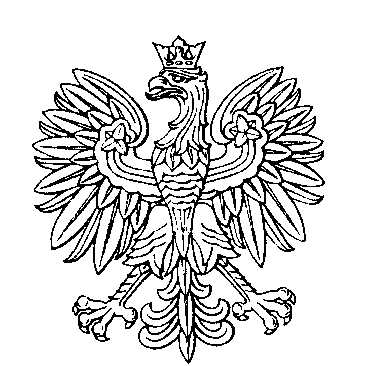 OBWODOWA KOMISJA WYBORCZA NR 1w gminie Łapsze NiżneOBWODOWA KOMISJA WYBORCZA NR 2w gminie Łapsze NiżneOBWODOWA KOMISJA WYBORCZA NR 3w gminie Łapsze NiżneOBWODOWA KOMISJA WYBORCZA NR 4w gminie Łapsze NiżneOBWODOWA KOMISJA WYBORCZA NR 5w gminie Łapsze NiżneOBWODOWA KOMISJA WYBORCZA NR 6w gminie Łapsze NiżneOBWODOWA KOMISJA WYBORCZA NR 7w gminie Łapsze NiżneOBWODOWA KOMISJA WYBORCZA NR 8w gminie Łapsze NiżneOBWODOWA KOMISJA WYBORCZA NR 9w gminie Łapsze NiżneSKŁAD KOMISJI:Przewodniczący	Elżbieta KawaZastępca Przewodniczącego	Małgorzata LeśniowskaCZŁONKOWIE:SKŁAD KOMISJI:Przewodniczący	Dorota WasielakZastępca Przewodniczącego	Renata Marzena KawaCZŁONKOWIE:SKŁAD KOMISJI:Przewodniczący	Marta BednarczykZastępca Przewodniczącego	Paweł BogaczykCZŁONKOWIE:SKŁAD KOMISJI:Przewodniczący	Katarzyna Elżbieta KubasiakZastępca Przewodniczącego	Jerzy Stanisław MilaniakCZŁONKOWIE:SKŁAD KOMISJI:Przewodniczący	Helena ChmielZastępca Przewodniczącego	Agnieszka KuchtaCZŁONKOWIE:SKŁAD KOMISJI:Przewodniczący	Ludmiła WojtasZastępca Przewodniczącego	Bogumiła Alina PirchałaCZŁONKOWIE:SKŁAD KOMISJI:Przewodniczący	Magdalena DwornickaZastępca Przewodniczącego	Anna StanekCZŁONKOWIE:SKŁAD KOMISJI:Przewodniczący	Małgorzata KrzysztofiakZastępca Przewodniczącego	Danuta KrzysikCZŁONKOWIE:SKŁAD KOMISJI:Przewodniczący	Paulina Elżbieta DomianZastępca Przewodniczącego	Józefa BłachutCZŁONKOWIE: